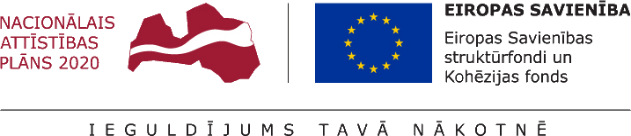 	01.11.2023.Talsu novada pašvaldībā turpinās projekta Nr. 9.2.4.2/16/I/030 “Vietējās sabiedrības veselības veicināšanas un slimību profilakses pasākumi Talsu novadā” īstenošana.	Projekta mērķis- uzlabot pieejamību veselības veicināšanas un slimību profilakses pakalpojumiem Talsu novada iedzīvotājiem, jo īpaši teritoriālās, nabadzības, sociālās atstumtības riskam pakļautajiem iedzīvotājiem, īstenojot vietēja mēroga pasākumus.	2023.gadā noslēgumam tuvojas projektā plānotās aktivitātes. No septembra mēneša ir atsāktas peldētapmācības nodarbības skolēniem, vingrošanas nodarbības pirmsskolas izglītības iestāžu audzēkņiem.	Projekta ietvaros 2023.gada oktobra mēnesī pilnībā īstenotas visas fizisko aktivitāšu nodarbības pieaugušajiem.	Projekta kopējās izmaksas ir 610340,00 EUR, tai skaitā Eiropas Sociālā fonda finansējums 518789,00 EUR un valsts budžeta finansējums- 91551,00 EUR.Aiva DimanteAttīstības plānošanas un projektu vadības nodaļas Projektu vadības daļas vadītāja 